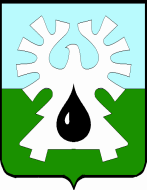 МУНИЦИПАЛЬНОЕ ОБРАЗОВАНИЕ ГОРОД УРАЙХАНТЫ-МАНСИЙСКИЙ АВТОНОМНЫЙ ОКРУГ-ЮГРА ДУМА ГОРОДА УРАЙРЕШЕНИЕот 28 апреля 2016                                       	                                	         №24О внесении изменений в устав города УрайРассмотрев представленный главой города Урай проект муниципального правового акта о внесении изменений в устав города Урай, Дума города Урай решила:1. Внести изменения в устав города Урай согласно приложению.2. Направить решение в Управление Министерства юстиции                          Российской Федерации по Ханты-Мансийскому автономному округу - Югре для государственной регистрации.3. Опубликовать решение в газете «Знамя» в течение 7 дней со дня его поступления из  Управления Министерства юстиции Российской Федерации по Ханты-Мансийскому автономному округу - Югре после государственной регистрации.Председатель Думы города Урай                    Глава города Урай_________________ Г.П. Александрова           _____________  А.В. Иванов                                                                                  04 мая 2016 г.   Приложение к решению Думы города Урайот 28 апреля 2016 №24Изменения  в устав города Урай1.  Статью 21 дополнить частью 6 следующего содержания:«6. Депутат Думы города должен соблюдать ограничения, запреты, исполнять обязанности, которые установлены Федеральным законом от 25.12.2008 №273-ФЗ «О противодействии коррупции» и другими федеральными законами.». 2. Статью 22 дополнить частями 1.1, 1.2 следующего содержания:«1.1. Полномочия депутата прекращаются досрочно в случае несоблюдения ограничений, установленных Федеральным законом от 06.10.2003 №131-ФЗ «Об общих принципах организации местного самоуправления в Российской Федерации».1.2. Полномочия депутата прекращаются досрочно в случае несоблюдения ограничений, запретов, неисполнения обязанностей, установленных Федеральным законом от 25.12.2008 №273-ФЗ «О противодействии коррупции», Федеральным законом от 03.12.2012  №230-ФЗ «О контроле за соответствием расходов лиц, замещающих государственные должности, и иных лиц их доходам», Федеральным законом от 07.05.2013 №79-ФЗ «О запрете отдельным категориям лиц открывать и иметь счета (вклады), хранить наличные денежные средства и ценности в иностранных банках, расположенных за пределами территории Российской Федерации, владеть и (или) пользоваться иностранными финансовыми инструментами».».3. Во втором абзаце части 3 статьи 25 слова «, издаваемое главой города либо лицом, временно исполняющим полномочия главы города в соответствии с настоящим уставом,» исключить.4.  Часть 4 статьи 33 изложить в следующей редакции:«4. Проекты муниципальных нормативных правовых актов,   устанавливающие новые или изменяющие ранее предусмотренные муниципальными нормативными правовыми актами обязанности для субъектов предпринимательской и инвестиционной деятельности, подлежат оценке регулирующего воздействия, проводимой органами местного самоуправления  в порядке, установленном муниципальными нормативными правовыми актами в соответствии с законом Ханты-Мансийского автономного округа-Югры, за исключением:1) проектов нормативных правовых актов Думы города, устанавливающих, изменяющих, приостанавливающих, отменяющих местные налоги и сборы;2) проектов нормативных правовых актов Думы города, регулирующих бюджетные правоотношения».5. В статье 43:1)  в пункте 2 части 1 после слов «главе города» дополнить словами           «, председателю Думы»;  2) дополнить пунктом 2.1 следующего содержания:  «2.1. Гарантии, указанные в настоящей статье в связи с прекращением полномочий (в том числе досрочно), установлены только в отношении лиц, замещающих муниципальные должности на постоянной основе и в этот период достигших пенсионного возраста или потерявших трудоспособность, и не применяются в случае прекращения полномочий указанных лиц по основаниям, предусмотренным  пунктом 4 части 2 статьи 20, частью 6 статьи 21, пунктами 5 - 8 части 1, частями 1.1, 1.2 статьи 22, пунктами 2.1, 3, 6 - 9 части 1, частью 3.1 статьи 25 настоящего устава, частями 1 и 2 статьи 73 Федерального закона от 06.10.2003 №131-ФЗ «Об общих принципах организации местного самоуправления в Российской Федерации».6. Часть 2 статьи 46 признать утратившей силу.